STUDENT APPLICATION FORM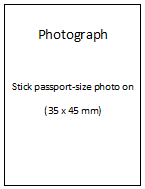 FOR THE STUDY STAY AT THE FACULTY OF SCIENCEPlease fill in the form, then print and sign it. 
Do not fill in the form with a pen or a pencil. 
The illegible form shall not be accepted!Academic Year          /Obligatory enclosures that need to be attached: the copy of passport, 1 passport size photo, certificates of your highest achieved education or transcript of study records, medical reportSTUDENT PERSONAL DETAILSSTUDENT PERSONAL DETAILSSTUDENT PERSONAL DETAILSSTUDENT PERSONAL DETAILSSTUDENT PERSONAL DETAILSSTUDENT PERSONAL DETAILSLast NameTitle (Mr/Mrs/Miss/Ms/other)Title (Mr/Mrs/Miss/Ms/other)Title (Mr/Mrs/Miss/Ms/other)First Name(s)Sex (Male/Female)NationalityDate of Birth (dd/mm/yyyy)Place of Birth (country)Permanent Home Address
(including postcode and country)Permanent Home Address
(including postcode and country)Address for Correspondence (if different)(including postcode and country)Address for Correspondence (if different)(including postcode and country)Address for Correspondence (if different)(including postcode and country)Address for Correspondence (if different)(including postcode and country)Passport NumberEmail Address             @Telephone NumberTelephone NumberWHICH PROGRAMME DO YOU WANT TO STUDY?WHICH PROGRAMME DO YOU WANT TO STUDY?WHICH PROGRAMME DO YOU WANT TO STUDY?Study Programme:Code:Type:Bachelor   MasterBachelor   MasterForm:Full - timeFull - timeSTUDY STAY DURATION STUDY STAY DURATION STUDY STAY DURATION Study stay From (dd/mm/yy) – To (dd/mm/yy)Study stay From (dd/mm/yy) – To (dd/mm/yy)Where are you applying from?Secondary schoolUniversityOccupationOther:PREVIOUS EDUCATION DETAILSPREVIOUS EDUCATION DETAILSPREVIOUS EDUCATION DETAILSPREVIOUS EDUCATION DETAILSCOLLEGE / UNIVERSITY QUALIFICATIONCOLLEGE / UNIVERSITY QUALIFICATIONCOLLEGE / UNIVERSITY QUALIFICATIONCOLLEGE / UNIVERSITY QUALIFICATIONName of University or Institute attendedFacultyStudy programmeField of study (e.g. General Biology, Teaching Chemistry, etc.)Type (Bachelor, Master, Doctoral)Not yet completed – current year of study (1st, 2nd, 3rd)Contact person (International Office) - name, email:
Sending institution:We hereby certify that the applicant is properly enrolled student at our university and we submit his/her application.International coordinator’s signature, official stamp:Date:International coordinator’s signature, official stamp:Date:International coordinator’s signature, official stamp:Date:Completed already – date of graduation: Degree: (bachelor, master, etc.)Please list the subjects, in which your qualification is achieved (Attach a copy of your Certificate).Please list the subjects, in which your qualification is achieved (Attach a copy of your Certificate).Please list the subjects, in which your qualification is achieved (Attach a copy of your Certificate).Please list the subjects, in which your qualification is achieved (Attach a copy of your Certificate).SECONDARY SCHOOL EDUCATIONSECONDARY SCHOOL EDUCATIONSECONDARY SCHOOL EDUCATIONSECONDARY SCHOOL EDUCATIONName of Secondary school(s) attendedDate of leaving exam:In case you don’t study at university and your highest education is secondary school education, please list the subjects of your leaving exam (Attach a copy of your Secondary school Leaving Exam).In case you don’t study at university and your highest education is secondary school education, please list the subjects of your leaving exam (Attach a copy of your Secondary school Leaving Exam).In case you don’t study at university and your highest education is secondary school education, please list the subjects of your leaving exam (Attach a copy of your Secondary school Leaving Exam).In case you don’t study at university and your highest education is secondary school education, please list the subjects of your leaving exam (Attach a copy of your Secondary school Leaving Exam).If you are not enrolled as a university student (you are applying from secondary school or occupation or others):* You will be asked to show the original and arrange the validation of the University diploma after your arrival.* If you are applying from secondary school, you need to get the Czech recognition of your Secondary school Leaving Exam.
   In this case we will send you more details about.If you are not enrolled as a university student (you are applying from secondary school or occupation or others):* You will be asked to show the original and arrange the validation of the University diploma after your arrival.* If you are applying from secondary school, you need to get the Czech recognition of your Secondary school Leaving Exam.
   In this case we will send you more details about.If you are not enrolled as a university student (you are applying from secondary school or occupation or others):* You will be asked to show the original and arrange the validation of the University diploma after your arrival.* If you are applying from secondary school, you need to get the Czech recognition of your Secondary school Leaving Exam.
   In this case we will send you more details about.If you are not enrolled as a university student (you are applying from secondary school or occupation or others):* You will be asked to show the original and arrange the validation of the University diploma after your arrival.* If you are applying from secondary school, you need to get the Czech recognition of your Secondary school Leaving Exam.
   In this case we will send you more details about.ENGLISH LANGUAGE SKILLSENGLISH LANGUAGE SKILLSENGLISH LANGUAGE SKILLSENGLISH LANGUAGE SKILLS B1 (Intermediate)              B2 (Upper-Intermediate)             C1 (Advanced)             C2 (Proficiency) B1 (Intermediate)              B2 (Upper-Intermediate)             C1 (Advanced)             C2 (Proficiency) B1 (Intermediate)              B2 (Upper-Intermediate)             C1 (Advanced)             C2 (Proficiency) B1 (Intermediate)              B2 (Upper-Intermediate)             C1 (Advanced)             C2 (Proficiency)APPLYING FOR ACCOMMODATION at the University Halls of ResidenceTwo-room flats, where one room is usually shared by 2 or 3 students. Shared kitchen, bathroom and toilet in each flat.  Yes, I apply for accommodation             No, I do not apply for accommodation (I will arrange it on my own)STUDENT    
I hereby declare that I have filled in this application form truthfully.I hereby agree for processing my personal data for the purposes of enrolment and administration of studies.
Student’s signature:                                                                                     Date: 